‎لجنة مناهضة التعذيب‏‏		قرار اعتمدته اللجنة بموجب المادة 22 من الاتفاقية بشأن البلاغ رقم 705/2015* **بلاغ مقدم من:	ج. س. (يمثله المحامي راجويندر سينغ بهامبي)الشخص المدعى أنه ضحية:	صاحب الشكوىالدولة الطرف:	كنداتاريخ تقديم الشكوى:	12 تشرين الأول/أكتوبر 2015 (تاريخ الرسالة الأولى)المسألة الموضوعية:	الترحيل إلى الهند؛ وخطر التعرض للتعذيب	قررت اللجنة، في 30 كانون الأول/ديسمبر 2020، أن توقف النظر في البلاغ رقم 705/2015، بسبب عدم تلقيها تعليقات من محامي صاحب الشكوى على ملاحظات الدولة الطرف، على الرغم من إرسال ثلاث رسائل تذكيرية إليه لهذا الغرض.الأمم المتحدةCAT/C/70/D/705/2015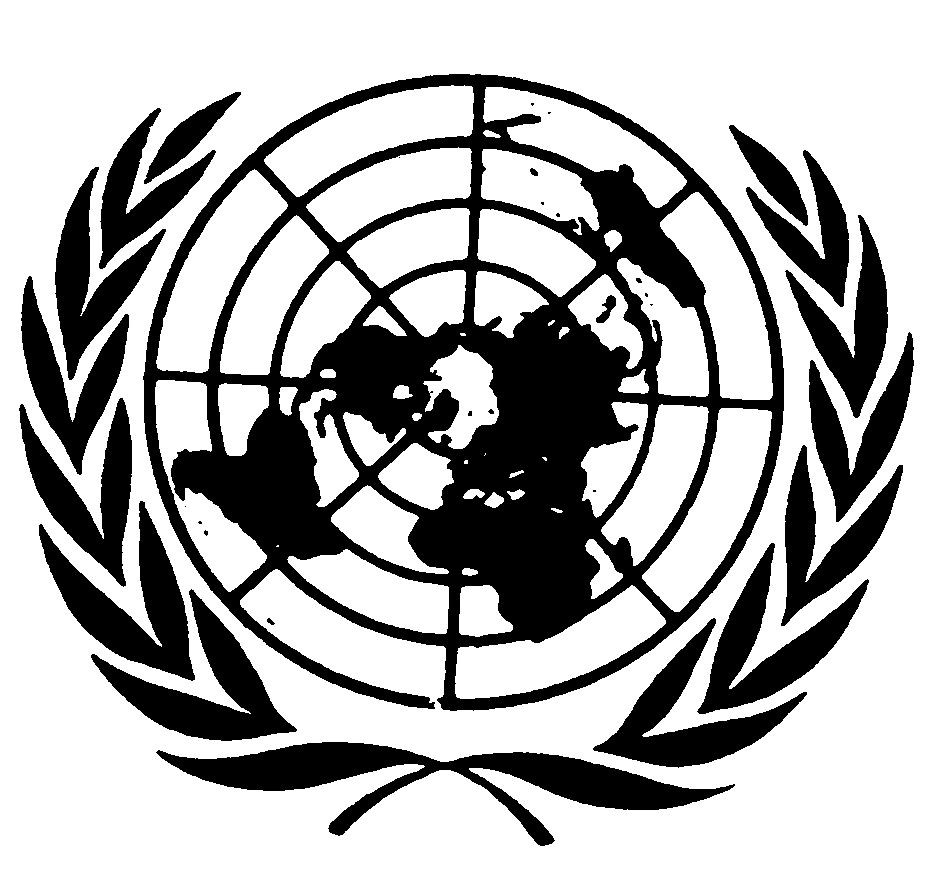 اتفاقية مناهضة التعذيب وغيره من ضروب المعاملة أو العقوبة القاسية أو اللاإنسانية أو المهينةDistr.: General 22 January 2021ArabicOriginal: English 